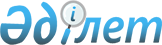 О внесении изменений в решение XI сессии Жезказганского городского Маслихата от 23 декабря 2008 года N 11/116 "О городском бюджете на 2009 год"
					
			Утративший силу
			
			
		
					Решение Жезказганского городского маслихата Карагандинской области от 24 апреля 2009 года N 14/173. Зарегистрировано Управлением юстиции города Жезказган Карагандинской области 15 мая 2009 года N 8-2-81. Прекратило свое действие в связи с истечением срока - (письмо аппарата Жезказганского городского маслихата Карагандинской области от 11 мая 2011 года № 195/04)      Сноска. Прекратило свое действие в связи с истечением срока - (письмо аппарата Жезказганского городского маслихата от 11.05.2011 № 195/04).

      В соответствии с кодексом Республики Казахстан от 4 декабря 2008 года "Бюджетный кодекс Республики Казахстан", Законом Республики Казахстан от 23 января 2001 года "О местном государственном управлении и самоуправлении в Республике Казахстан" и решением XVI сессии Карагандинского областного Маслихата от 20 апреля 2009 года N 210 городской Маслихат РЕШИЛ:



      1. Внести в решение XI сессии Жезказганского городского Маслихата от 23 декабря 2008 года N 11/116 "О городском бюджете на 2009 год" (зарегистрировано в управлении юстиции города Жезказган департамента юстиции Карагандинской области N 8-2-69 от 29 декабря 2008 года и официально опубликовано в N 1 (75), N 2 (76) от 9, 16 января и N 3 (77) от 21 декабря 2009 года газеты "Жезказганская газета") следующие изменения:

      1) в пункте 1:

      в подпункте 1):

      цифры "3818601" заменить цифрами "3893792";

      цифры "3162166" заменить цифрами "3166541";

      цифры "5388" заменить цифрами "7013";

      цифры "38380" заменить цифрами "32380";

      цифры "612667" заменить цифрами "687858";

      в подпункте 2):

      цифры "3704361" заменить цифрами "3863794";

      в подпункте 4):

      в абзацах первом и втором цифры "114240" заменить цифрами"46000";

      в подпункте 5):

      цифры "0" заменить цифрами "-16002";

      в подпункте 6):

      в абзацах первом и четвертом цифры "0" заменить цифрами "116195";

      2) в пункте 3:

      цифры "192729" заменить цифрами "147729";

      цифры "188400" заменить цифрами "70817";

      3) в пункте 4 цифры "331675" заменить цифрами "214092";

      4) в пункте 5:

      на русском языке цифры "88263" заменить цифрами "326037";

      на государственном языке цифры "70286" заменить цифрами "326037";

      5) в пункте 11 цифры "64119" заменить цифрами "9589";

      6) приложения 1, 2, 3, 4, 5 к указанному решению изложить в новой редакции согласно приложениям 1, 2, 3, 4, 5 к настоящему решению;



      2. Настоящее решение вводится в действие с 1 января 2009 года.      Председатель сессии                        Б. Жумашулы      Секретарь городского Маслихата             К. Абдиров      Согласовано:

      Начальник отдела экономики и

      бюджетного планирования

      города Жезказган          Ерлан Батырбекович Мырзабеков

      24.04.2009 года

Приложение 1

к решению XIV сессии

Жезказганского городского Маслихата

от 24 апреля 2009 года N 14/173Приложение 1

к решению XI сессии

Жезказганского городского Маслихата

от 23 декабря 2008 года N 11/116 

Бюджет на 2009 год.

Приложение 2

к решению XIV сессии

Жезказганского городского Маслихата

от 24 апреля 2009 года N 14/173Приложение 2

к решению XI сессии

Жезказганского городского Маслихата

от 23 декабря 2008 года N 11/116 

Целевые трансферты на развитие

Приложение 3

к решению XIV сессии

Жезказганского городского Маслихата

от 24 апреля 2009 года N 14/173Приложение 3

к решению XI сессии

Жезказганского городского Маслихата

от 23 декабря 2008 года N 11/116 

Текущие целевые трансферты

Приложение 4

к решению XIV сессии

Жезказганского городского Маслихата

от 24 апреля 2009 года N 14/173Приложение 4

к решению XI сессии

Жезказганского городского Маслихата

от 23 декабря 2008 года N 11/116 

Затраты на 2009 год села Талап

Приложение 5

к решению XIV сессии

Жезказганского городского Маслихата

от 24 апреля 2009 года N 14/173Приложение 5

к решению XI сессии

Жезказганского городского Маслихата

от 23 декабря 2008 года N 11/116 

Затраты на 2009 год села Кенгир
					© 2012. РГП на ПХВ «Институт законодательства и правовой информации Республики Казахстан» Министерства юстиции Республики Казахстан
				КатегорияКатегорияКатегорияКатегорияКатегорияБюджет на 2009 год (тыс. тенге)КлассКлассКлассКлассБюджет на 2009 год (тыс. тенге)ПодклассПодклассПодклассБюджет на 2009 год (тыс. тенге)СпецификаСпецификаБюджет на 2009 год (тыс. тенге)Наименование1234561. Поступления38937921Налоговые поступления316654101Подоходный налог14574562Индивидуальный подоходный налог145745601Индивидуальный подоходный налог с доходов, облагаемых у источника выплаты135785602Индивидуальный подоходный налог с доходов, не облагаемых у источника выплаты6900003Индивидуальный подоходный налог с физических лиц, осуществляющих деятельность по разовым талонам1860004Индивидуальный подоходный налог с доходов иностранных граждан, облагаемых у источника выплаты1100005Индивидуальный подоходный налог с доходов иностранных граждан, не облагаемых у источника выплаты100003Социальный налог12233221Социальный налог122332201Социальный налог122332204Налоги на собственность3825451Налоги на имущество26049801Налог на имущество юридических лиц и индивидуальных предпринимателей25029802Налог на имущество физических лиц102003Земельный налог4085301Земельный налог c физических лиц на земли сельскохозяйственного назначения002Земельный налог c физических лиц на земли населенных пунктов310003Земельный налог на земли промышленности, транспорта, связи, обороны и иного несельскохозяйственного назначения23607Земельный налог с юридических лиц и индивидуальных предпринимателей, частных нотариусов и адвокатов на земли сельскохозяйственного назначения1708Земельный налог с юридических лиц, индивидуальных предпринимателей, частных нотариусов и адвокатов на земли населенных пунктов375004Налог на транспортные средства8090001Налог на транспортные средства с юридических лиц3840002Налог на транспортные средства с физических лиц425005Единый земельный налог29401Единый земельный налог29405Внутренние налоги на товары, работы и услуги809782Акцизы365002Водка, произведенная на территории Республики Казахстан004Вина, произведенные на территории Республики Казахстан007Пиво, произведенное на территории Республики Казахстан008Слабоградусные ликероводочные изделия с объемной долей этилого спирта от 12 до 30 процентов, произведенные на территории Республики Казахстан094Бензин (за исключением авиационного), реализуемый юридическими и физическими лицами оптом095Дизельное топливо, реализуемое юридическими и физическими лицами оптом096Бензин (за исключением авиационного) реализуемый юридическими и физическими лицами в розницу, а также используемый на собственные производственные нужды310097Дизельное топливо, реализуемое юридическими и физическими лицами в розницу, а также используемое на собственные производственые нужды5503Поступления за использование природных и других ресурсов4800015Плата за пользование земельными участками480004Сборы за ведение предпринимательской и профессиональной деятельности2932801Сбор за государственную регистрацию индивидуальных предпринимателей339802Лицензионный сбор за право занятия отдельными видами деятельности249103Сбор за государственную регистрацию юридических лиц и учетную регистрацию филиалов и представительств, а также их перерегистрацию107504Сбор с аукционов194405Сбор за государственную регистрацию залога движимого имущества и ипотеки судна или строящегося судна70014Сбор за государственную регистрацию транспортных средств, а также их перерегистрацию195518Сбор за государственную регистрацию прав на недвижимое имущество и сделок с ним1216520Плата за размещение наружной (визуальной) рекламы в полосе отвода автомобильных дорог общего пользования местного значения и в населенных пунктах560008Обязательные платежи, взимаемые за совершение юридически значимых действий и (или) выдачу документов уполномоченными на то государственными органами или должностными лицами222401Государственная пошлина2224002Государственная пошлина, взимаемая с подаваемых в суд исковых заявлений, заявлений особого искового производства, заявлений (жалоб) по делам особого производства, заявлений о вынесении судебного приказа, заявлений о выдаче дубликата исполнительного листа, заявлений о выдаче исполнительных листов на принудительное исполнение решений третейских (арбитражных) судов и иностранных судов, заявлений о повторной выдаче копий судебных актов, исполнительных листов и иных документов, за исключением государственной пошлины с подаваемых в суд исковых заявлений к государственным учреждениям1940004Государственная пошлина, взимаемая за регистрацию акта гражданского состояния, а также выдачу гражданам справок и повторных свидетельств о регистрации актов гражданского состояния и свидетельств в связи с изменением, дополнением и восстановлением записей актов гражданского состояния141505Государственная пошлина, взимаемая за оформление документов на право выезда за границу на постоянное место жительство и приглашение в Республику Казахстан лиц из других государств, а также за внесение изменений в эти документы25006Государственная пошлина, взимаемая за выдачу на территории Республики Казахстан визы к паспортам иностранцев и лиц без гражданства или заменяющим их докуменам на право выезда из Республики Казахстан и въезда в Республику Казахстан1007Государственная пошлина, взимаемая за оформление документов о приобретении гражданства Республики Казахстан, восстановлении гражданства Республики Казахстан и прекращении гражданства Республики Казахстан.4008Государственная пошлина, взимаемая за регистрацию места жительства63009Государственная пошлина, взимаемая за выдачу удостоверения охотника и его ежегодную регистрацию1510Государственная пошлина взимаемая за регистрацию и перерегистрацию каждой единицы гражданского, служебного оружия физических и юридических лиц (за исключением холодного охотничьего, сигнального, огнестрельного бесствольного, механических распылителей, аэрозольных и других устройств, снаряженных слезоточивыми или раздражающими веществами, пневматического оружия с дульной энергией не более 7.5 Дж и калибра до 4,5 мм включительно)12612Государственная пошлина, за выдачу разрешений на хранение или хранение и ношение, транспортировку, ввоз на территорию Республики Казахстан и вывоз из Республики Казахстан оружия и патронов к нему3542Неналоговые поступления701301Доходы от государственной собственности31001Поступления части чистого дохода государственных предприятий002Поступления части чистого дохода коммунальных государственных предприятий05Доходы от аренды имущества находящегося в государственной собственности310004Доходы от аренды имущества находящегося в коммунальной собственности310002Поступления от реализации товаров (работ, услуг) государственными учреждениями, финансируемыми из государственного бюджета12381Поступления от реализации товаров (работ, услуг) государственными учреждениями, финансируемыми из государственного бюджета123802Поступления от реализации услуг, предоставляемых государственными учреждениями, финансируемыми из местного бюджета123803Поступление денег от проведения государственных закупок, организуемых государственными учреждениями, финансируемыми из государственного бюджета01Поступление денег от проведения государственных закупок, организуемых государственными учреждениями, финансируемыми из государственного бюджета002Поступление денег от проведения государственных закупок, организуемых государственными учреждениями, финансируемыми из местного бюджета004Штрафы, пени, санкции, взыскания, налогаемые государственными учреждениями, финансируемыми из государственного бюджета, а также содержащимися и финансируемыми из бюджета (сметы расходов) Национального Банка Республики Казахстан01Штрафы, пени, санкции, взыскания, налогаемые государственными учреждениями, финансируемыми из государственного бюджета, а также содержащимися и финансируемыми из бюджета (сметы расходов) Национального Банка Республики Казахстан, за исключением поступлений от предприятий нефтянного сектора005Административные штрафы, пени, санкции, взыскания, налогаемые местными государственными органами014Прочие штрафы, пени, санкции, взыскания, налогаемые государственными учреждениями, финансируемыми из местного бюджета006Прочие неналоговые поступления26751Прочие неналоговые поступления267505Поступления дебиторской, депонентской задолженности государственных учреждений, финансирующихся из местного бюджета17907Возврат неиспользованных средств, ранее полученных из местного бюджета44709Другие неналоговые поступления в местный бюджет20493Поступления от продажи основного капитала3238001Продажа государственного имущества, закрепленного за государственными учреждениями01Продажа государственного имущества, закрепленного за государственными учреждениями002Поступления от продажи имущества, закрепленного за государственными учреждениями, финансируемыми из местного бюджета003Поступления от продажи гражданам квартир003Продажа земли и нематериальных активов323801Продажа земли3038001Поступления от продажи земельных участков303802Продажа нематериальных активов200002Плата за продажу права аренды земельных участков20004Поступления трансфертов68785802Трансферты из вышестоящих органов государственного управления6878582Трансферты из областного бюджета68785801Целевые текущие трансферты32603702Целевые трансферты на развитие21409203Субвенции004Трансферты на компенсацию потерь в связи с принятием законодательства1477297Поступления займов001Внутренние государственные займы02Договоры займа003Займы, получаемые местным исполнительным органом района (города областного значения)08Используемые остатки бюджетных средств001Остатки бюджетных средств01Свободные остатки бюджетных средств001Свободные остатки бюджетных средств02Остатки бюджетных средств на конец отчетного периода01Остатки бюджетных средств на конец отчетного периодаФункциональная группаФункциональная группаФункциональная группаФункциональная группаФункциональная группа2009 год (тыс. тенге)Функциональная подгруппаФункциональная подгруппаФункциональная подгруппаФункциональная подгруппа2009 год (тыс. тенге)Администратор бюджетных программАдминистратор бюджетных программАдминистратор бюджетных программ2009 год (тыс. тенге)ПрограммаПрограмма2009 год (тыс. тенге)Наименование2009 год (тыс. тенге)123456II. Затраты38637941Государственные услуги общего характера16256201Представительные, исполнительные и другие органы, выполняющие общие функции государственного управления115354112Аппарат маслихата района (города областного значения)19320001Обеспечение деятельности маслихата района (города областного значения)19320002Создание информационных систем122Аппарат акима района (города областного значения)78262001Обеспечение деятельности акима района (города областного значения)78262002Создание информационных систем123Аппарат акима района в городе, города районного значения, поселка, аула (села), аульного (сельского) округа17772001Функционирование аппарата акима района в городе, города районного значения, поселка, аула (села), аульного (сельского) округа1777202Финансовая деятельность26729452Отдел финансов района (города областного значения)26729001Обеспечение деятельности Отдела финансов20232002Создание информационных систем003Проведение оценки имущества в целях налогооблажения 1000004Организация работы по выдаче разовых талонов и обеспечение полноты сбора сумм от реализации разовых талонов011Учет, хранение, оценка и реализация имущества, поступившего в коммунальную собственность549705Планирование и статическая деятельность20479453Отдел экономики и бюджетного планирования района (города областного значения)20479001Обеспечение деятельности Отдела экономики и бюджетного планирования 20479002Создание информационных систем2Оборона629501Военные нужды5669122Аппарат акима района (города областного значения)5669005Мероприятия в рамках исполнения всеобщей воинской обязанности566902Организация работы по чрезвычайным ситуациям626122Аппарат акима района (города областного значения)626006Предупреждение и ликвидация чрезвычайных ситуаций масштаба района (города областного значения)6263Общественный порядок, безопасность, правовая, судебная, уголовно-исполнительная деятельность3305401Правоохранительная деятельность33054458Отдел жилищно-коммунального хозяйства, пассажирского транспорта и автомобильных дорог района (города областного значения)33054021Обеспечение безопасности дорожного движения в населенных пунктах330544Образование183697501Дошкольное воспитание и обучение90095464Отдел образования района (города областного значения)90095009Обеспечение деятельности организаций дошкольного воспитания и обучения9009502Начальное, основное среднее и общее среднее образование1590488464Отдел образования района (города областного значения)1590488003Общеобразовательное обучение1431435006Дополнительное образование для детей 82765010Внедрение новых технологий обучения в государственной системе образования за счет целевых тарнсфертов из республиканского бюджета7628809Прочие услуги в области образования156392123Аппарат акима района в городе, города районного значения, поселка, аула (села), аульного (сельского) округа 36440018Капитальный, текущий ремонт объектов образования в рамках реализации стратегии региональной занятости и переподготовки кадров36440464Отдел образования района (города областного значения)119952001Обеспечение деятельности отдела образования11415002Создание информационных систем005Приобретение и доставка учебников, учебно-методических комплексов для государственных учреждений образования района (города областного значения)22968011Капитальный, текущий ремонт объектов образования в рамках реализации стратегии региональной занятости и переподготовки кадров85569467Отдел строительства района (города областного значения)0037Строительство и реконструкция объектов образования6Социальная помощь и социальное обеспечение27066202Социальная помощь254158451Отдел занятости и социальных программ района (города областного значения)242561002Программа занятости64671003Оказание ритуальных услуг по захоронению умерших Героев Советского Союза, "Халык каҺарманы", Героев Социалистического труда, награжденных Орденом Славы трех степеней и орденом "Отан" из числа участников и инвалидов войны22004Оказание социальной помощи на приобретение топлива специалистам здравоохранения, образования, социального обеспечения, культуры и спорта в сельской местности в соответствии с законодательством Республики Казахстан1680005Государственная адресная социальная помощь16369006Жилищная помощь2600007Социальная помощь отдельным категориям нуждающихся граждан по решениям местных представительных органов49546010Материальное обеспечение детей-инвалидов, воспитывающихся и обучающихся на дому1480013Социальная адаптация лиц, не имеющих определенного местожительства43590014Оказание социальной помощи нуждающимся гражданам на дому33693016Государственные пособия на детей до 18 лет4430017Обеспечение нуждающихся инвалидов обязательными гигиеническими средствами и предоставление услуг специалистами жестового языка, индивидуальными помощниками в соответствии с индивидуальной программой реабилитации инвалида24480464Отдел образования района (города областного значения)11597008Социальная поддержка обучающихся и воспитанников организаций образования очной формы обучения1159709Прочие услуги в области социальной помощи и социального обеспечения16504451Отдел занятости и социальных программ района (города областного значения)16504001Обеспечение деятельности отдела занятости и социальных программ16176011Оплата услуг по зачислению, выплате и доставке пособий и других социальных выплат328012Создание информационных систем7Жилищно-коммунальное хозяйство49618001Жилищное хозяйство221498458Отдел жилищно-коммунального хозяйства, пассажирского транспорта и автомобильных дорог района (города областного значения)10400002Изъятие, в том числе путем выкупа земельных участков для государственных надобностей и связанное с этим отчуждение недвижимого имущества003Организация сохранения государственного жилищного фонда004Обеспечение жильем отдельных категорий граждан10400005Снос аварийного и ветхого жилья467Отдел строительства района (города областного значения)211098003Строительство и (или) приобретение жилья государственного коммунального жилищного фонда94000004Развитие, обустройство и (или) приобретение инженерно-коммуникационной инфраструктуры117098019Строительство и приобретения жилья02Коммунальное хозяйство108575458Отдел жилищно-коммунального хозяйства, пассажирского транспорта и автомобильных дорог района (города областного значения)2300012Функционирование системы водоснабжения и водоотведения2300467Отдел строительства района (города областного значения)106275005Развитие коммунального хозяйства006Развитие системы водоснабжения51375031Развитие инженерно-коммуникационной инфраструктуры и благоустройство населенных пунктов в рамках реализации стратегии региональной занятости и переподготовки кадров5490003Благоустройство населенных пунктов166107458Отдел жилищно-коммунального хозяйства, пассажирского транспорта и автомобильных дорог района (города областного значения)166107015Освещение улиц в населенных пунктах42009016Обеспечение санитарии населенных пунктов22745017Содержание мест захоронений и захоронение безродных7040018Благоустройство и озеленение населенных пунктов94313467Отдел строительства района (города областного значения)0007Развитие благоустройства городов и населенных пунктов8Культура, спорт, туризм и информационное пространство28025401Деятельность в области культуры54619455Отдел культуры и развития языков района (города областного значения)54619003Поддержка культурно-досуговой работы54619467Отдел строительства района (города областного значения)0011Развитие объектов культуры02Cпорт38074465Отдел физической культуры и спорта района (города областного значения)7962006Проведение спортивных соревнований на районном (города областного значения) уровне4505007Подготовка и участие членов сборных команд района (города областного значения) по различным видам спорта на областных спортивных соревнованиях3457467Отдел строительства района (города областного значения)30112008Развитие объектов спорта3011203Информационное пространство86986455Отдел культуры и развития языков района (города областного значения)41986006Функционирование районных (городских) библиотек38413007Развитие государственного языка и других языков народа Казахстана3573456Отдел внутренней политики района (города областного значения)45000002Проведение государственной информационной политики через средства массовой информации4500009Прочие услуги по организации культуры, спорта, туризма и информационного пространства100575455Отдел культуры и развития языков района (города областного значения)75641001Обеспечение деятельности отдела культуры и развития языков9942002Создание информационных систем004Капитальный, текущий ремонт объектов культуры в рамках реализации стратегии региональной занятости и переподготовки кадров65699456Отдел внутренней политики района (города областного значения)19413001Обеспечение деятельности отдела внутренней политики15865003Реализация региональных программ в сфере молодежной политики3548004Создание информационных систем465Отдел физической культуры и спорта района (города областного значения)5521001Обеспечение деятельности отдела физической культуры и спорта5521002Создание информационных систем9Топливно-энергетический комплекс и недропользование009Прочие услуги в области топливно-энергетического комплекса и недропользования0467Отдел строительства района (города областного значения)0009Развитие теплоэнергетической системы10Селькое, водное, лесное, рыбное хозяйство, особоохраняемые природные территории, охрана окружающей среды и животного мира, земельные отношения5253301Сельское хозяйство5908462Отдел сельского хозяйства района (города областного значения)5879001Обеспечение деятельности отдела сельского хозяйства5879002Создание информационных систем004Организация санитарного убоя больных животных467Отдел строительства района (города областного значения)29010Развитие объектов сельского хозяйства2906Земельные отношения8671463Отдел земельных отношений района (города областного значения)8671001Обеспечение деятельности отдела земельных отношений8671003Земельно-хозяйственное устройство населенных пунктов004Организация работ по зонированию земель005Создание информационных систем006Землеустройство, проводимое при установлении границ городов районного значения, районов в городе, поселков аулов (сел), аульных (сельских) округов09Прочие услуги в области сельского, водного, лесного, рыбного хозяйства, охраны окужающей среды и земельных отношений37954123Аппарат акима района в городе, города районного значения, поселка, аула (села), аульного (сельского) округа5724019Финансирование социальных проектов в поселках, аулах (селах), аульных (сельских) округах в рамках реализации стратегии региональной занятости и переподготовки кадров5724455Отдел культуры и развития языков района (города областного значения)1250008Финансирование социальных проектов в поселках, аулах (селах), аульных (сельских) округах) рамках реализации стратегии региональной занятости и переподготовки кадров1250458Отдел жилищно-коммунального хозяйства, пассажирского транспорта и автомобильных дорог района (города областного значения)30980010Финансирование социальных проектов в поселках, аулах (селах), аульных (сельских) округах в рамках реализации стратегии региональной занятости и переподготовки кадров3098011Промышленность, архитектурная, градостроительная и строительная деятельность1868102Архитектурная, градостроительная и строительная деятельность18681467Отдел строительства района (города областного значения)10969001Обеспечение деятельности отдела строительства10969014Создание информационных систем468Отдел архитектуры и градостроительства района (города областного значения)7712001Обеспечение деятельности отдела архитектуры и градостроительства7712002Создание информационных систем003Разработка схем градостроительного развития территории района, генеральных планов городов районного (областного) значения, поселков и иных сельских населенных пунктов12Транспорт и коммуникация23051301Автомобильный транспорт230513458Отдел жилищно-коммунального хозяйства, пассажирского транспорта и автомобильных дорог района (города областного значения)230513023Обеспечение функционирования автомобильных дорог23051309Прочие услуги в сфере транспорта и коммуникаций0458Отдел жилищно-коммунального хозяйства, пассажирского транспорта и автомобильных дорог района (города областного значения)0024Организация внутрипоселковых (внутригородских) внутрирайонных общественных пассажирских перевозок13Прочие3283603Поддержка предпринимательской деятельности и защита конкуренции11604469Отдел предпринимательства района (города областного значения)11604001Обеспечение деятельности отдела предпринимательства8334002Создание информационных систем003Поддержка предпринимательской деятельности327009Прочие21232452Отдел финансов района (города областного значения)9589012Резерв местного испольнительного органа района (города областного значения)9589458Отдел жилищно-коммунального хозяйства, пассажирского транспорта и автомобильных дорог района (города областного значения)11643001Обеспечение деятельности отдела жилищно-коммунального хозяйства, пассажирского транспорта и автомобильных дорог11643020Создание информационных систем15Трансферты44324901Трансферты443249452Отдел финансов района (города областного значения)443249006Возврат неиспользованных (недоиспользованных) целевых трансфертов2007Бюджетные изъятия443247016Возврат, использованных не по целевому назначению целевых трансфертов16Погашение займов001Погашение займов0452Отдел финансов района (города областного значения)0009Погашение долга местного исполнительного органаКатегорияКатегорияКатегорияКатегорияКатегория2009 год (тыс. тенге)КлассКлассКлассКласс2009 год (тыс. тенге)ПодклассПодклассПодкласс2009 год (тыс. тенге)СпецификаСпецифика2009 год (тыс. тенге)Наименование2009 год (тыс. тенге)123456Погашение бюджетных кредитов5Погашение бюджетных кредитов001Погашение бюджетных кредитов01Погашение бюджетных кредитов, выданных из государственного бюджета003Погашение бюджетных кредитов, выданных из областного бюджета местным исполнительным органам районов (городов областного значения)06Погашение бюджетных кредитов, выданных из местного бюджета банкам-заемщикам015Погашение бюджетных кредитов, выданных из областного бюджета за счет внутренных источников финансовым агентствамФункциональная группаФункциональная группаФункциональная группаФункциональная группаФункциональная группа2009 год (тыс. тенге)Функциональная подгруппаФункциональная подгруппаФункциональная подгруппаФункциональная подгруппа2009 год (тыс. тенге)Администратор бюджетных программАдминистратор бюджетных программАдминистратор бюджетных программ2009 год (тыс. тенге)ПрограммаПрограмма2009 год (тыс. тенге)Наименование2009 год (тыс. тенге)123456IV. Сальдо по операциям с финансовыми активами:46000Приобретение финансовых активов4600013Прочие4600009Прочие46000452Отдел финансов района (города областного значения)46000014Формирование или увеличение уставного капитала юридических лиц46000Функциональная группаФункциональная группаФункциональная группаФункциональная группаФункциональная группа2009 год (тыс. тенге)Функциональная подгруппаФункциональная подгруппаФункциональная подгруппаФункциональная подгруппа2009 год (тыс. тенге)Администратор бюджетных программАдминистратор бюджетных программАдминистратор бюджетных программ2009 год (тыс. тенге)ПрограммаПрограмма2009 год (тыс. тенге)Наименование2009 год (тыс. тенге)123456V. Дефицит (профицит) бюджета-16002VI. Финансирование дефицита бюджета (использование профицита) бюджета:116195поступление займовпогашение займовиспользуемые остатки бюджетных средств116195КатегорияКатегорияКатегорияКатегорияКатегория2009 год (тыс. тенге)КлассКлассКлассКласс2009 год (тыс. тенге)ПодклассПодклассПодкласс2009 год (тыс. тенге)спецификаспецифика2009 год (тыс. тенге)Наименование2009 год (тыс. тенге)123456Поступление от продажи финансовых активов государстваФункциональная группаФункциональная группаФункциональная группаФункциональная группаФункциональная группа2009 год (тыс. тенге)Функциональная подгруппаФункциональная подгруппаФункциональная подгруппаФункциональная подгруппа2009 год (тыс. тенге)Администратор бюджетных программАдминистратор бюджетных программАдминистратор бюджетных программ2009 год (тыс. тенге)ПрограммаПрограмма2009 год (тыс. тенге)2009 год (тыс. тенге)Наименование2009 год (тыс. тенге)123456Всего:2140927Жилищно-коммунальное хозяйство21409201Жилищное хозяйство164817467Отдел строительства района (города областного значения)164817003Строительство и (или) приобретение жилья государственного коммунального жилищного фонда94000004Развитие, обустройство и (или) приобретение инженерно-коммуникационной инфраструктуры7081702Коммунальное хозяйство49275467Отдел строительства района (города областного значения)49275006Развитие системы водоснабжения49275Функциональная группаФункциональная группаФункциональная группаФункциональная группаФункциональная группа2009 год (тыс. тенге)Функциональная подгруппаФункциональная подгруппаФункциональная подгруппаФункциональная подгруппа2009 год (тыс. тенге)Администратор бюджетных программАдминистратор бюджетных программАдминистратор бюджетных программ2009 год (тыс. тенге)ПрограммаПрограмма2009 год (тыс. тенге)Наименование2009 год (тыс. тенге)123456Всего:3260374Образование19097302Начальное, основное среднее и общее среднее образование84482464Отдел образования района (города областного значения)84482003Общеобразовательное обучение8194010Внедрение новых технологий обучения в государственной системе образования за счет целевых трансфертов из республиканского бюджета7628809Прочие услуги в области образования106491123Аппарат акима района в городе, города районного значения, поселка, аула (села), аульного (сельского) округа24084018Капитальный, текущий ремонт объектов образования в рамках реализации стратегии региональной занятости и переподготовки кадров24084464Отдел образования района (города областного значения)82407011Капитальный, текущий ремонт объектов образования в рамках реализации стратегии региональной занятости и переподготовки кадров824076Социальная помощь и социальное обеспечение3141102Социальная помощь31411451Отдел занятости и социальных программ района (города областного значения)31411002Программа занятости27630013Социальная адаптация лиц, не имеющих определенного местожительства37818Культура, спорт, туризм и информационное пространство6569909Прочие услуги по организации культуры, спорта, туризма и информационного пространства65699455Отдел культуры и развития языков района (города областного значения)65699004Капитальный, текущий ремонт объектов культуры в рамках реализации стратегии региональной занятости и переподготовки кадров6569910Селькое, водное, лесное, рыбное хозяйство, особоохраняемые природные территории, охрана окружающей среды и животного мира, земельные отношения3795409Прочие услуги в области сельского, водного, лесного, рыбного хозяйства, охраны окужающей среды и земельных отношений37954123Аппарат акима района в городе, города районного значения, поселка, аула (села), аульного (сельского) округа5724019Финансирование социальных проектов в поселках, аулах (селах), аульных (сельских) округах в рамках реализации стратегии региональной занятости и переподготовки кадров5724455Отдел культуры и развития языков района (города областного значения)1250008Финансирование социальных проектов в поселках, аулах (селах), аульных (сельских) округах в рамках реализации стратегии региональной занятости и переподготовки кадров1250458Отдел жилищно-коммунального хозяйства, пассажирского транспорта и автомобильных дорог района (города областного значения)30980010Финансирование социальных проектов в поселках, аулах (селах), аульных (сельских) округах в рамках реализации стратегии региональной занятости и переподготовки кадров30980Функциональная группаФункциональная группаФункциональная группаФункциональная группаФункциональная группа2009 год (тыс. тенге)Функциональная подгруппаФункциональная подгруппаФункциональная подгруппаФункциональная подгруппа2009 год (тыс. тенге)Администратор бюджетных программАдминистратор бюджетных программАдминистратор бюджетных программ2009 год (тыс. тенге)ПрограммаПрограмма2009 год (тыс. тенге)Наименование2009 год (тыс. тенге)1234561Государственные услуги общего характера625601Представительные, исполнительные и другие органы, выполняющие общие функции государственного управления6256123Аппарат акима района в городе, города районного значения, поселка, аула (села), аульного (сельского) округа6256001Функционирование аппарата акима района в городе, города районного значения, поселка, аула (села), аульного (сельского) округа6256Функциональная группаФункциональная группаФункциональная группаФункциональная группаФункциональная группа2009 год (тыс. тенге)Функциональная подгруппаФункциональная подгруппаФункциональная подгруппаФункциональная подгруппа2009 год (тыс. тенге)Администратор бюджетных программАдминистратор бюджетных программАдминистратор бюджетных программ2009 год (тыс. тенге)ПрограммаПрограмма2009 год (тыс. тенге)Наименование2009 год (тыс. тенге)1234561Государственные услуги общего характера676601Представительные, исполнительные и другие органы, выполняющие общие функции государственного управления6766123Аппарат акима района в городе, города районного значения, поселка, аула (села), аульного (сельского) округа6766001Функционирование аппарата акима района в городе, города районного значения, поселка, аула (села), аульного (сельского) округа6766